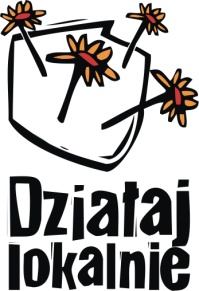 Harmonogram Konkursu „Opowiedz…”2017  –       ETAP LOKALNY25 października 2017 r. – przesłanie KART ZGŁOSZENIOWYCH DO KONKURSU 30 października 2017 r. – warsztaty fotografowania i filmowania (plener fotograficzny i warsztaty) – termin może ulec zmianie ze względu na warunki atmosferyczne 15 grudnia 2017 r. – termin składania prac Konkursowych – zamknięcie listy Organizacji pozarządowych / grup nieformalnych wyrażających gotowość do udziału w Konkursie na poziomie lokalnym22 stycznia 2018 r. – Posiedzenie Komisji Konkursowej – wyłonienie zwycięskich prac5 lutego 2018 r. – Uroczyste zakończenie Konkursu (etap lokalny) i wręczenie nagród głównych (jedna praca z każdej kategorii) i nagród pocieszenia dla Uczestnikówdo 19 lutego 2018 r. – zgłoszenie zwycięskich prac do z etapu lokalnego do etapu ogólnopolskiego